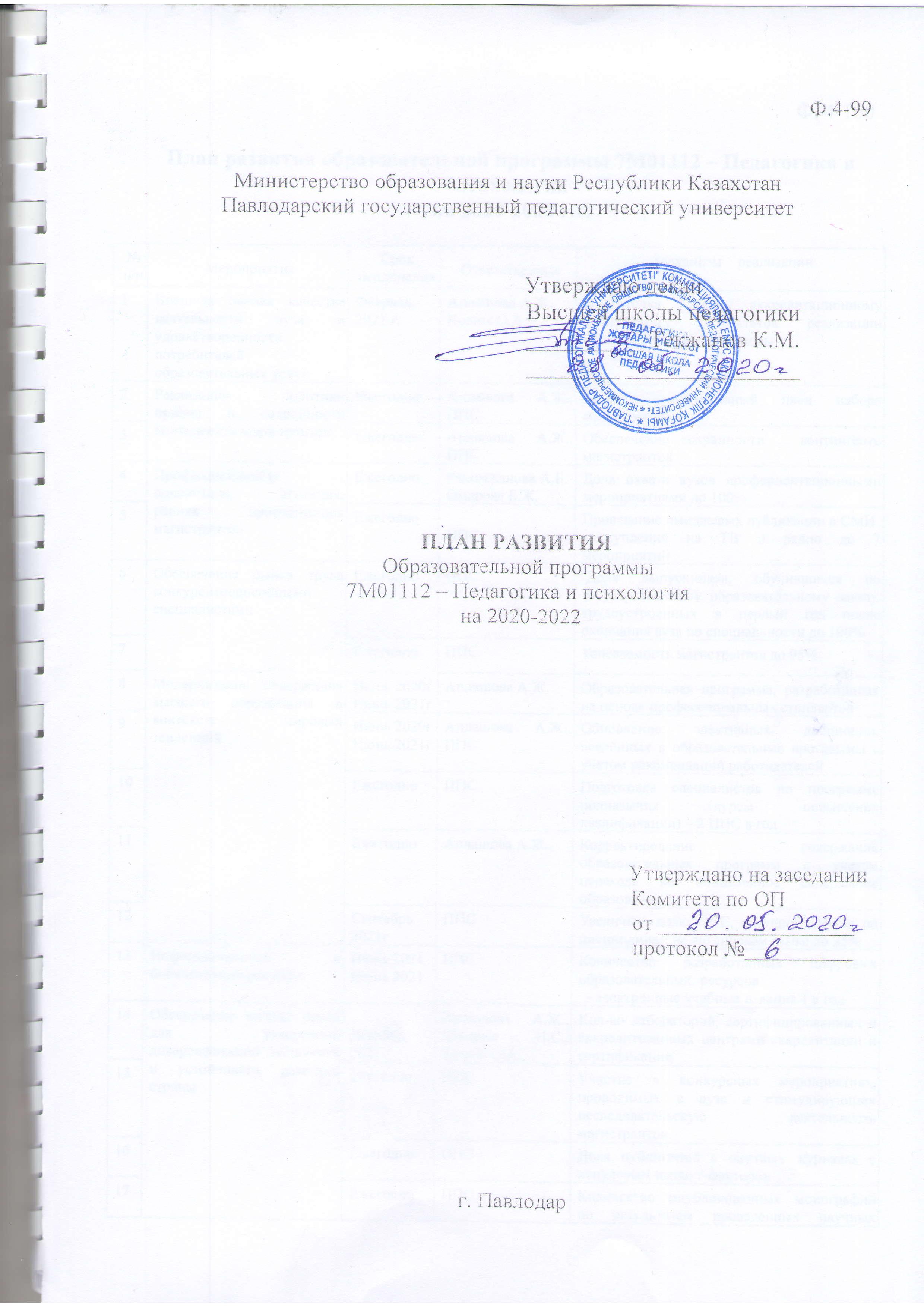 Ф. 4-100 План развития образовательной программы 7М01112 – Педагогика и психологияна 2020-2022 г.г.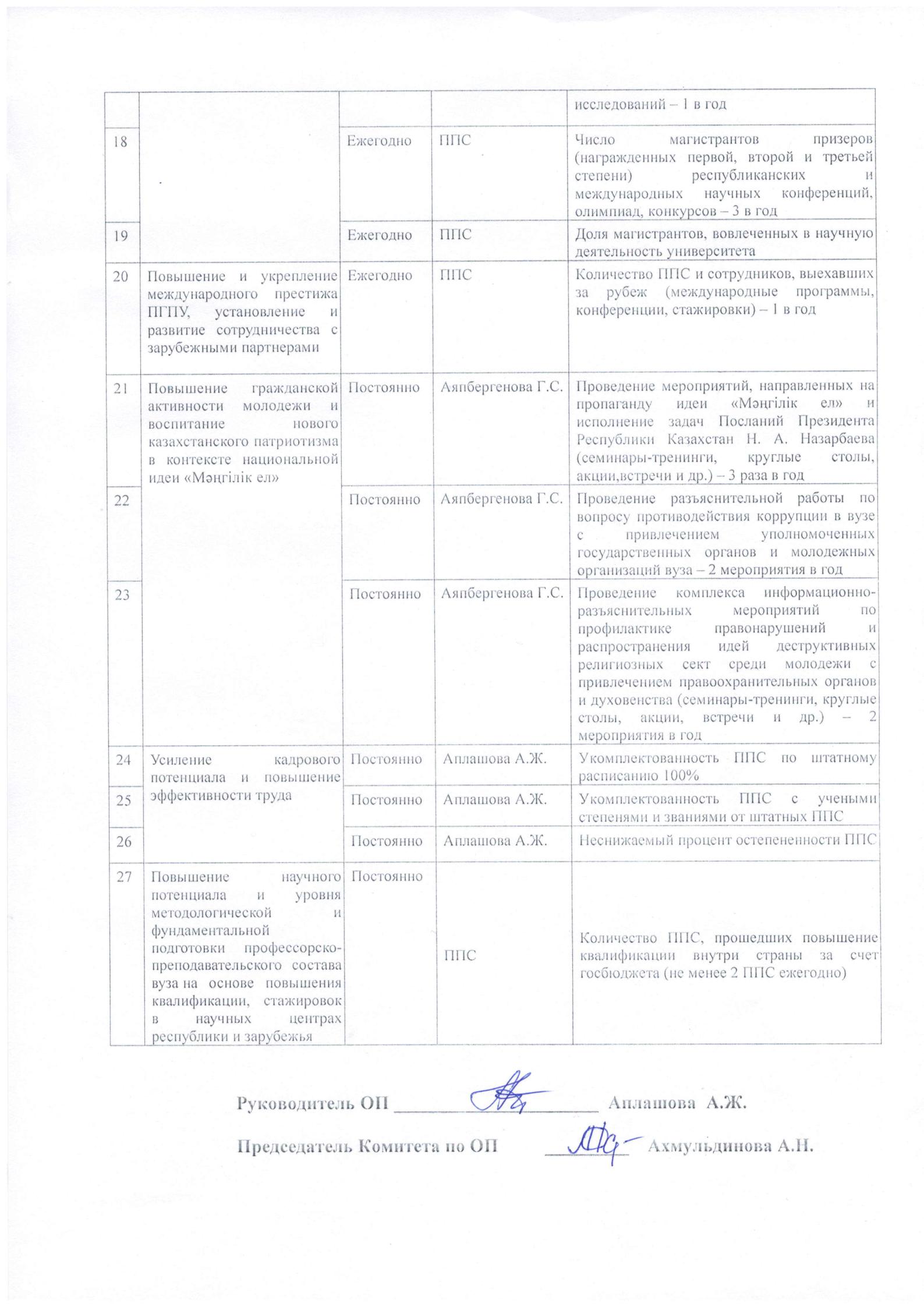 №п/пМероприятияСрок исполненияОтветственныеМеханизм    реализации1 Внешняя оценка качества деятельности вуза и удовлетворенности потребителей образовательных услугФевраль, 2021 г. Аплашова А.Ж., Колюх О.А.Подготовка к аккредитационному мониторингу результатов реализации образовательной программы2Реализация политики приема и сохранности контингента магистрантовЕжегодно Аплашова А.Ж., Рахимжанова А.Б.Довести индикативный план набора магистрантов 3Реализация политики приема и сохранности контингента магистрантовЕжегодно.Аплашова А.Ж., Рахимжанова А.Б.Обеспечение сохранности   контингента магистрантов 4Профессиональная ориентация, агитация, ранняя профилизация магистрантовЕжегодно Рахимжанова А.Б.ППС кафедрыДоля охвата вузов профориентационными мероприятиями до 100%5Профессиональная ориентация, агитация, ранняя профилизация магистрантовЕжегодноРахимжанова А.Б.ППС кафедрыПроведение имиджевых публикации в СМИвыступления на ТВ и радио до 7 мероприятий6Обеспечение рынка труда конкурентоспособными специалистамиЕжегодноППС кафедры Доля выпускников, обучившихся по государственному образовательному заказу, трудоустроенных в первый год после окончания вуза по специальности до 100%7Обеспечение рынка труда конкурентоспособными специалистамиЕжегодно ППС кафедрыУспеваемость магистрантов до 95%8Модернизация содержания высшего образования в контексте мировых тенденцийИюнь 2020гИюнь 2021гАплашова А.Ж., Демиденко Р.Н.Образовательная программа, разработанная на основе профессиональных стандартов9Модернизация содержания высшего образования в контексте мировых тенденцийИюнь 2020гИюнь 2021гАплашова А.Ж., Жанзакова М.К., Утегенова М.С.Обновление элективных дисциплин, введённых в образовательные программы с учетом рекомендаций работодателей 10Модернизация содержания высшего образования в контексте мировых тенденцийЕжегодноППС Подготовка специалистов по программе полиязычия (курсы повышения квалификации) – 2 ППС в год11Модернизация содержания высшего образования в контексте мировых тенденцийЕжегодноАплашова А.Ж., Демиденко Р.Н.Корректирование содержания образовательных программ с учетом перехода на обновленное содержание образования12Модернизация содержания высшего образования в контексте мировых тенденцийСентябрь 2020гППСУвеличить долю ППС, ведущих занятия по дисциплинам на английском языке до 25%13Информационные и библиотечные ресурсыИюнь 2020Июнь 2021Жалмагамбетова Б.Ч.Количество разработанных цифровых образовательных: ресурсов   - электронные учебные издания 1 в год14Обеспечение вклада науки для ускоренной диверсификации экономики и устойчивого развития страныДекабрь 2020Аплашова А.Ж., Шадрин Н.С., Колюх О.А.Кол-во лабораторий, сертифицированных и аккредитованных центрами аккредитации и сертификации15Обеспечение вклада науки для ускоренной диверсификации экономики и устойчивого развития страныежегодноППС кафедрыУчастие в конкурсных мероприятиях, проводимых в вузе и стимулирующих исследовательскую деятельность магистрантов 16Обеспечение вклада науки для ускоренной диверсификации экономики и устойчивого развития страныЕжегодноППС кафедрыДоля публикаций в научных журналах с ненулевым импакт-фактором 